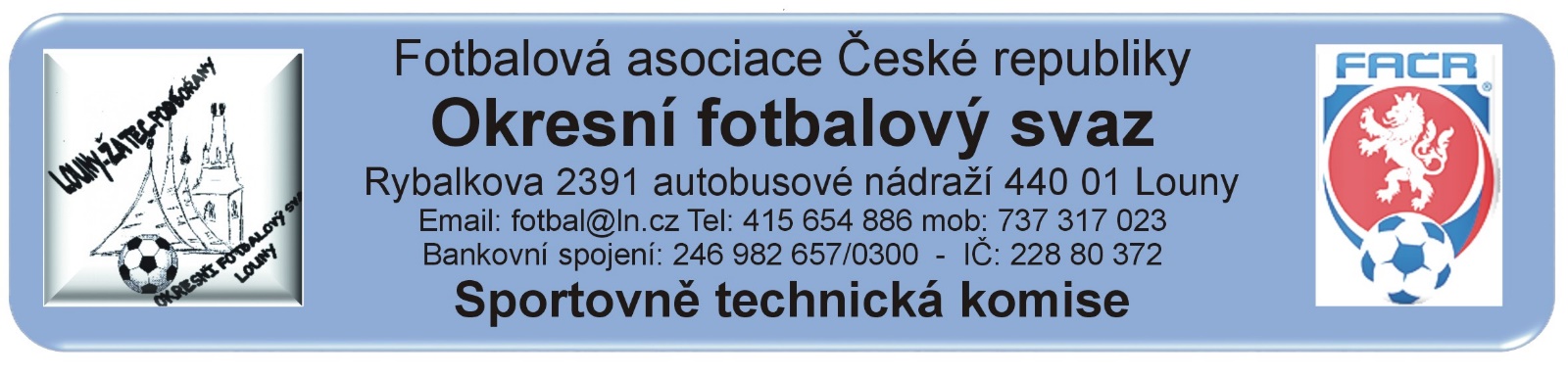 ZÁPIS č. 13 / 2022                                                                                                     Datum konání:  2. listopadu 2022Přítomni: Mička,  Pavlas, Vokurka, RubešDošlá pošta:Tn Podbořany – vyhodnocení turnaje mladší přípravkyFK Dobroměřice – vyhodnocení turnajů  přípravekSchválené změny výkopů, popř. výkopů: E1A1104 Kr. Dvůr - Černovice  PA 4.11.2022 od 15:30 hod. E1A1202 Lenešice – Černčice/ Dobroměřice so 5.11.2022 od 10:00 hod.E1A1205 Vilémov – Černovice so 5.11.2022 od 10:00 hod.Poplatek za změnu termínu bude účtován tučně vytištěnému oddílu (žádajícímu).nechválené změny výkopů, popř. výkopů:Čekání na vyjádření klubu k podané žádosti na změnu výkopu:Schvalování výsledků utkání:Okresní přebor dospělých 2022424A1A:  11.kolo: 29. - 30. října 2022Všechna utkání sehrána, výsledky schváleny.Závady. V utkání 1104 Cítoliby – Postoloprty nepotvrdil VD hostů po utkání zákl. údajePři utkání v Holedeči nešla uzamknout šatna rozhodčích.3. třída dospělých 2022424A2A:  11.kolo: 28. - 30. října 2022Všechna utkání sehrána, výsledky schváleny  Závady:  Bez závad3. třída dospělých 2022424A2B:  9. kolo: 29. - 30. října 2022Všechna utkání sehrána, výsledky schváleny Závady:  Bez závad3. třída dospělých 2022424A2C:  9.kolo: 29. - 30. října 2022Všechna utkání sehrána, výsledky schválenyZávady:  Bez závad MF starších žáků 2022424E1A:  11.kolo: 29. - 30. října 2022  všechna utkání sehrána, výsledky schválenyZávady:  V utkání 1106 Klášterec – Lenešice nepotvrdili vedoucí družstev po utkání zákl. údajeOP starší přípravky 2022424G1A: turnaj č. 9, FK Dobroměřice .  29. října 2022závady: Neúplné vyhodnoceníNové Sedlo,  29. října 2022závady:  .Organizátor turnaje Nové Sedlo nezaslal vyhodnocení.OP mladší přípravky 2018424H1A : turnaj č. 9FK Dobroměřice,  30. října 2022  závady:  Bez závadTn Podbořany,  30. října.2022  závady: neúplné vyhodnocení, není uveden HP .     Rozhodnutí STK: .STK připomíná ustanovení RMS: všichni příslušníci družstva na hráčské lavici v soutěži dospělých musí být označeni visačkou s uvedením funkce. Neoznačení funkcionáři nemají na hráčskou lavičku přístup. Za dodržení tohoto ustanovení zodpovídá rozhodčí utkání a vedoucí příslušného družstva..STK připomíná na ustanovení Řádu rozhodčích: Rozhodčí uvede do ZoU trasu kudy se na utkání dostavil a dopravní prostředek, který použil. Km uvádět nemusí.Předání  ostatním odborným komisím:Komise rozhodčích OFS Louny:Disciplinární komise:Z důvodu vyloučení byly předány ZoU A1A1101, A1A1102, A1A1103, A2A1B1103,  A2B0903.  A2C0902 STK podle § 28, odst. 1, procesního řádu FAČR, zahájila řízení o uložení pořádkové pokuty vůči níže vedeným klubům.Podle § 29, odst. A1, procesního řádu FAČR, považuje STK skutková zjištění pro uložení pořádkové pokuty za dostatečná  a ukládá klubům podle § 7, odst. 3, písm. d, SŘ FAČR, finanční pokutu:Sokol Lenešice		300.- Kč – vedoucí družstva Martin Předota (87120536)  nepotvrdil po utkání základní údaje.FK Klášterec			300.- Kč – vedoucí družstva Matěj Světlík (01040349) nepotvrdil po utkání základní údaje.FK Postoloprty		400.- Kč – vedoucí družstva Eduard Strouhal 78040564)  nepotvrdil po utkání základní údaje.Nové Sedlo			300.- Kč – neodeslání vyhodnocení turnaje starší přípravky z 29.10.2022 Evidence udělených ŽK v rámci utkání (RMS, příloha č. 6)4x ŽK – 100 Kč: Dospělí:  Holedeč, Lenešice B, Černčice B, P. Týnec, Buškovice B, Pátek, Hříškov5x ŽK – 200 Kč: Dospělí:  Cítoliby A, Postoloprty, Lipenec6x ŽK – 300 Kč:  Dospělí: 7x a více ŽK – 400 Kč: Dospělí: TuchořicePoplatky za změny termínů (RMS kap. I/ Všeobecná ustanovení, odst. c) :TJ Kr. Dvůr		300.- KčSok. Lenešice		200.- KčSok. Vilémov		300.- Kč	Pokuty a poplatky budou klubům zaneseny do sběrné faktury v IS. Poučení:Proti uvedeným rozhodnutím STK je možné podat odvolání do sedmi dnů k VV OFS, viz. Procesní řád Fotbalové asociace České republiky § 21 .Odůvodnění rozhodnutí se vyhotovuje pouze za splnění podmínek uvedených v ust. § 26 odst. 2 Procesního řádu.                                                                                       Zapsal: Mička  